
To secure a position in a fast paced organization that offers me a positive environment which will enable me to use my skill and experience contributing towards the organization’s goals, also the opportunity to gain additional skills and experience.

Amazon Development Center, Chennai(June 2014- July 2015)Designation:Imaging Associate
Roles & Responsibilities: Quality auditing the images of third party sellers that are uploaded on site. The images are audited on a SELLER CENTRAL tool. Auditing of the images is done so that the customer gets a clear view of the potential product.Auditing is done according to the Amazon imaging standards and guidelines.Maintained the roster for attendance and shifts for all employees. Prepare and send reports to senior management on the images received and processed on a periodic basis.Design training sessions for the new employees and educate them on Amazon imaging standards and guidelines, application of knowledge, problem-solving abilities.Completed an internship in KUONI SOTC from 21st Jan 2014 - 26th Jan 2014.Internship at Institute of Hotel Management, Chennai from19th Nov 2012-18th Jan 2013.B.A History & Tourism-April 2014- Stella Maris College (Autonomous) affiliated to University of Madras.IATA Diploma training program in airline and travel management.Incredible India sponsored training in Institute of Hotel management, Chennai.12th Standard Secured a First Class at St.Matthias’ AI Higher Secondary School Chennai, India, in 2011.10th Standard Secured a First Class at St.Matthias’ AI Higher Secondary School Chennai, India, in 2009. Strong verbal and written communication skills in EnglishPositive attitudeSelf motivatedBasic knowledge over MS Office Tools.


Date Of Birth:  13.01.1993
Sex:		Female
Nationality:	Indian
Religion:  	Christianity
Language: 	English & Tamil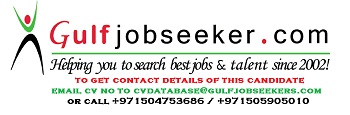 Gulfjobseeker.com CV No: 1483056OBJECTIVE:WORK EXPERIENCE:INTERNSHIP:EDUCATION:PERSONAL SKILLS:PERSONAL INFORMATION: